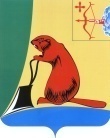 АДМИНИСТРАЦИЯ ТУЖИНСКОГО МУНИЦИПАЛЬНОГО РАЙОНАКИРОВСКОЙ ОБЛАСТИПОСТАНОВЛЕНИЕО внесении изменений в постановление администрации Тужинского муниципального района от 11.10.2013 № 537В соответствии с постановлением администрации Тужинского муниципального района от 19.02.2015 № 89 «О разработке, реализации и оценке эффективности реализации муниципальных программ Тужинского муниципального района» и решением Тужинской районной Думы от 23.04.2018 №23/171 «О внесении изменений в решение Тужинской районной Думы от 08.12.2017 №19/137», администрация Тужинского муниципального района  ПОСТАНОВЛЯЕТ:1. Внести изменения в постановление администрации Тужинского муниципального района от 11.10.2013 № 537 «Об утверждении муниципальной программы Тужинского муниципального района «Развитие транспортной инфраструктуры» на 2014 – 2019 годы», утвердив  изменения в муниципальную программу согласно приложению.2. Настоящее постановление вступает в законную силу с момента опубликования в Бюллетене муниципальных нормативно правовых актов органов местного самоуправления Тужинского муниципального района Кировской области3. Контроль за исполнением постановления возложить на первого заместителя главы администрации Тужинского муниципального района по жизнеобеспечению – заведующего сектором сельского хозяйства Бледных Л.В.Глава Тужинского муниципального района        Е.В. ВидякинаПриложениеУТВЕРЖДЕНЫпостановлением  администрации Тужинского муниципального района от  24.04.2018  № 113 ИЗМЕНЕНИЯ в муниципальной программе Тужинского муниципального района «Развитие транспортной инфраструктуры» на 2014-2019 годы	1. Строку паспорта «Объемы финансового обеспечения муниципальной программы» Программы изложить в следующей редакции:«2. Строку паспорта «Ожидаемые конечные результаты реализации программы» Программы изложить в следующей редакции:	3. Абзацы первый, второй, третий и четвертый  Раздела 5 «Ресурсное обеспечение муниципальной программы» изложить в следующей редакции:«Мероприятия муниципальной программы реализуются за счет областного и районного бюджетов.Общий объем финансирования муниципальной программы составит 109816,443 тыс. рублей, в том числе:средства областного бюджета – 86305,917 тыс. рублей;средства районного бюджета – 23510,526 тыс. рублей».4. Приложение № 1 «Перечень мероприятий Программы» к Программе изложить в новой редакции согласно приложению № 1. 5. Приложение № 2 «Сведения о целевых показателях эффективности реализации муниципальной программы» к Программе изложить в новой редакции согласно приложению № 2.6. Приложение № 4 «Расходы на реализацию муниципальной программы за счет средств местного бюджета» к Программе изложить в новой редакции согласно приложению № 3.7. Приложение № 5 «Ресурсное обеспечение реализации муниципальной программы за счет всех источников финансирования» к Программе изложить в новой редакции согласно приложению № 4._____________________________Сведения о целевых показателях эффективностиреализации муниципальной программы_______________                                                                                                                                Приложение № 3                                                                                                                                                             к постановлению администрации                                                                                                                                                             Тужинского муниципального                                                                                                                                                               района                                                                                                                                                               от  24.04.2018       №    113                                                                                                                                                                                   Приложение N 4 к ПрограммеРасходы на реализацию муниципальной программыза счет средств местного бюджета___________________                                                                                                                                Приложение № 4                                                                                                                                                             к постановлению администрации                                                                                                                                                             Тужинского муниципального                                                                                                                                                               района                                                                                                                                                               от  24.04.2018    №     113                                           Приложение N 5 к ПрограммеРесурсное обеспечениереализации муниципальной программыза счет всех источников финансирования_________________24.04.2018№113пгт Тужапгт Тужапгт Тужапгт ТужаОбъемы  финансового обеспечениямуниципальной
программы                                Общий объем финансирования муниципальной Программы составит 109816,443 тыс. руб., в том числе:средства областного бюджета 86305,917 тыс. рублей;средства местного бюджета – 23510,526 тыс. рублей.Ожидаемые конечные результаты реализации программык 2019 году предполагается достичь следующих результатов:отремонтировать более 5,855 километров автомобильных дорог общего пользования местного значения вне границ населенных пунктов;    сократить долю протяженности автомобильных дорог общего пользования местного значения вне границ населенных пунктов, не отвечающих нормативным требованиям, в общей протяженности автомобильных дорог общего пользования местного значения до 68,5 %сократить долю населения, проживающего в населенных пунктах, не имеющих регулярного автобусного сообщения с административным центром муниципального района, в общей численности населения муниципального района до 0,0 %;обеспечить сохранность автомобильных дорог общего пользования местного значения вне границ населенных пунктов протяженностью 182,5 км.Приложение № 1                                                          к постановлению администрации   Тужинского муниципального района   от   24.04.2018      № 113Приложение № 1                                                          к постановлению администрации   Тужинского муниципального района   от   24.04.2018      № 113Приложение № 1                                                          к постановлению администрации   Тужинского муниципального района   от   24.04.2018      № 113Приложение № 1 к  ПрограммеПриложение № 1 к  ПрограммеПриложение № 1 к  ПрограммеПеречень мероприятий ПрограммыПеречень мероприятий ПрограммыПеречень мероприятий ПрограммыПеречень мероприятий ПрограммыПеречень мероприятий ПрограммыПеречень мероприятий Программы№ п/пНаименование задач мероприятийОбъем финансирования за счет всех источников,  тыс.рублейИсточник    финансированияОбъем финансирования по годам, тыс.рублейОбъем финансирования по годам, тыс.рублейОбъем финансирования по годам, тыс.рублейОбъем финансирования по годам, тыс.рублейОбъем финансирования по годам, тыс.рублейОбъем финансирования по годам, тыс.рублейОтветственный    исполнитель№ п/пНаименование задач мероприятийОбъем финансирования за счет всех источников,  тыс.рублейИсточник    финансирования201420152016201720182019всегоОтветственный    исполнитель№ п/пНаименование задач мероприятийОбъем финансирования за счет всех источников,  тыс.рублейИсточник    финансирования201420152016201720182019всегоОтветственный    исполнитель1234567891011121Развитие дорожного хозяйстваРазвитие дорожного хозяйстваРазвитие дорожного хозяйстваРазвитие дорожного хозяйстваРазвитие дорожного хозяйстваРазвитие дорожного хозяйстваРазвитие дорожного хозяйстваРазвитие дорожного хозяйстваРазвитие дорожного хозяйстваРазвитие дорожного хозяйстваРазвитие дорожного хозяйства1.1.Нормативное содержание автомобильных дорог общего пользования местного значения вне границ населенных пунктов всего, в т.ч82172,71293Областной бюджет9861,5170011194,9310011454,8070014336,8600015000,0000014834,0000076682,11500Администрация  района1.1.Нормативное содержание автомобильных дорог общего пользования местного значения вне границ населенных пунктов всего, в т.ч82172,71293Районный   бюджет1090,815931111,64400610,000001002,41900875,71900800,000005490,59793Администрация  района1.1.1.Содержание автомобильных дорог  общего пользования местного значения79934,002Областной бюджет9665,5280010225,6690011454,8070014336,8600015000,0000014834,0000075516,86400Администрация  района1.1.1.Содержание автомобильных дорог  общего пользования местного значения79934,002Районный   бюджет509,00000620,00000610,000001002,41900875,71900800,000004417,13800Администрация  района1.1.2.Паспортизация 
автомобильных дорог общего пользования местного значения729,92993Областной бюджет195,9890000000195,98900Администрация  района1.1.2.Паспортизация 
автомобильных дорог общего пользования местного значения729,92993Районный   бюджет93,49693440,444000000533,94093Администрация  района1.1.3.Оценка уязвимости мостов на дорогах общего пользования местного значения вне границ населенных пунктов149,84Областной бюджет0000000,00000Администрация  района1.1.3.Оценка уязвимости мостов на дорогах общего пользования местного значения вне границ населенных пунктов149,84Районный   бюджет149,8400000149,840Администрация  района1.1.4.Дополнительное содержание дорог общего пользования местного значения вне границ населенных пунктов338,479Областной бюджет0000000,00000Администрация  района1.1.4.Дополнительное содержание дорог общего пользования местного значения вне границ населенных пунктов338,479Районный   бюджет338,47900000338,479Администрация  района1.1.5.Содержание автомобильных дорог  общего пользования местного значения 2014 год1020,462Областной бюджет0969,260000969,26200Администрация  района1.1.5.Содержание автомобильных дорог  общего пользования местного значения 2014 год1020,462Районный   бюджет051,20000051,200Администрация  района1.2.Ремонт автомобильных дорог общего пользования местного значения  вне границ населенных пунктов,
в т.ч.18191,84173Областной бюджет631,4832344,3311161,1931577,1401175,0000,0006889,14700Администрация  района1.2.Ремонт автомобильных дорог общего пользования местного значения  вне границ населенных пунктов,
в т.ч.18191,84173Районный   бюджет1060,1211556,4002689,4802164,7661876,9281955,00011302,695Администрация  района1.2.Ремонт автомобильных дорог общего пользования местного значения  вне границ населенных пунктов,
в т.ч.18191,84173КМ0,5371,0561,1111,152115,85530Администрация  района1.2.1.Ремонт а/дороги Евсино- Греково-Пачи-Вынур: участок Греково-М.Пачи (0,2425 км )672,126Областной бюджет631,48300000631,48300Администрация  района1.2.1.Ремонт а/дороги Евсино- Греково-Пачи-Вынур: участок Греково-М.Пачи (0,2425 км )672,126Районный   бюджет40,6430000040,64300Администрация  района1.2.2.Ремонт а/дороги Евсино- Греково-Пачи-Вынур: участок Греково-М.Пачи (0,294км )1019,478Областной бюджет0000000,00000Администрация  района1.2.2.Ремонт а/дороги Евсино- Греково-Пачи-Вынур: участок Греково-М.Пачи (0,294км )1019,478Районный   бюджет1019,478000001019,47800Администрация  района1.2.3.Ремонт  а/дороги Евсино –Греково-Пачи-Вынур: участок Устье - Вынур (0,2 км) 656,624Областной бюджет0000000,00000Администрация  района1.2.3.Ремонт  а/дороги Евсино –Греково-Пачи-Вынур: участок Устье - Вынур (0,2 км) 656,624Районный   бюджет0656,6240000656,62400Администрация  района1.2.4.Ремонт а/дороги Ныр- Пиштенур - Михайловское (0,8567 км)3244,107Областной бюджет02344,33100002344,33100Администрация  района1.2.4.Ремонт а/дороги Ныр- Пиштенур - Михайловское (0,8567 км)3244,107Районный   бюджет0899,7760000899,77600Администрация  района1.2.5.Ремонт а/дороги Тужа-Покста (0,7 км)2523,431Областной бюджет001161,1930001161,19300Администрация  района1.2.5.Ремонт а/дороги Тужа-Покста (0,7 км)2523,431Районный   бюджет001362,2380001362,23800Администрация  района1.2.6.Ремонт  а/дороги Евсино –Греково-Пачи-Вынур: участок Устье - Вынур (0,411 км) 1327,242Областной бюджет0000000,00000Администрация  района1.2.6.Ремонт  а/дороги Евсино –Греково-Пачи-Вынур: участок Устье - Вынур (0,411 км) 1327,242Районный   бюджет001327,2420001327,24200Администрация  района1.2.7.Ремонт а/дороги Ныр-Пиштенур-Михайловское 
Тужинского района Кировской области                                                                                                 на участках 
км 13+550 – км13+924,2 и 
км 14+550- км 14+750 
 (0,5742 км) 1687,323Областной бюджет0001577,140001577,14000Администрация  района1.2.7.Ремонт а/дороги Ныр-Пиштенур-Михайловское 
Тужинского района Кировской области                                                                                                 на участках 
км 13+550 – км13+924,2 и 
км 14+550- км 14+750 
 (0,5742 км) 1687,323Районный   бюджет000110,18300110,18300Администрация  района1.2.8.Ремонт участков а/дороги  Евсино – Греково – Пачи –Вынур, общей протяженностью 0,5776 км2054,583Областной бюджет0000000,00000Администрация  района1.2.8.Ремонт участков а/дороги  Евсино – Греково – Пачи –Вынур, общей протяженностью 0,5776 км2054,583Районный   бюджет0002054,583002054,58300Администрация  района1.2.9.Ремонт  автомобильной дороги Евсино –Греково-Пачи-Вынур Тужинского района Кировской области на участке км 0+00 – км 0+430 1253,344Областной бюджет00001175,0001175,00000Администрация  района1.2.9.Ремонт  автомобильной дороги Евсино –Греково-Пачи-Вынур Тужинского района Кировской области на участке км 0+00 – км 0+430 1253,344Районный   бюджет000078,344078,34400Администрация  района1.2.10.Устройство монолитной искусственной неровности совмешенной с пешеходным переходом на а/дороге Ныр-Пиштенур-Михайловское, в д. Пиштенур440,33600Областной бюджет0000000,00000Администрация  района1.2.10.Устройство монолитной искусственной неровности совмешенной с пешеходным переходом на а/дороге Ныр-Пиштенур-Михайловское, в д. Пиштенур440,33600Районный   бюджет0000440,3360440,33600Администрация  района1.2.11.Ремонт  а/дороги Тужа-Караванное1358,24773Областной бюджет0000000,00000Администрация  района1.2.11.Ремонт  а/дороги Тужа-Караванное1358,24773Районный   бюджет00001358,24801358,24773Администрация  района1.2.12.Ремонт  а/дороги Евсино –Греково-Пачи-Вынур: участок Устье - Вынур 1955Областной бюджет0000000,00000Администрация  района1.2.12.Ремонт  а/дороги Евсино –Греково-Пачи-Вынур: участок Устье - Вынур 1955Районный   бюджет000001955,0001955,00000Администрация  района1.3.Составление проектно-сметной документации на ремонт и содержание а/дорог общего пользования местного значения,  согласования,  экспертизы186,75107Районный   бюджет14,863077,35618,21747,61548,00050,700186,75107Администрация  района1.3.Составление проектно-сметной документации на ремонт и содержание а/дорог общего пользования местного значения,  согласования,  экспертизы186,75107Районный   бюджет14,863077,35618,21747,61548,00050,700186,75107Администрация  района1.4.Обеспечение сохранности дорог, в т.ч введение весового контроля осевых нагрузок на а/дороги общего пользования местного значения 0Не требуется0000000,00000Администрация  района1.4.Обеспечение сохранности дорог, в т.ч введение весового контроля осевых нагрузок на а/дороги общего пользования местного значения 0Не требуется0000000,00000Администрация  района1.5.Приобретение передвижного комплекса весового оборудования для определения  осевых нагрузок автотранспорта0Областной бюджет0000000,00000Администрация  района1.5.Приобретение передвижного комплекса весового оборудования для определения  осевых нагрузок автотранспорта0Районный   бюджет0000000,00000Администрация  района1.6.Иные мероприятия по дорожной деятельности447,50300Районный   бюджет00447,503000447,50300Администрация  района1.6.Иные мероприятия по дорожной деятельности447,50300Районный   бюджет00447,503000447,50300Администрация  района1.7.Поддержка автомобильного транспорта (Тужинский МУП АТП) 6082,98Областной бюджет0000000,00000Администрация  района1.7.Поддержка автомобильного транспорта (Тужинский МУП АТП) 6082,98Районный   бюджет1023,000776,200977,700980,9001162,5901162,5906082,98000Администрация  района1.8.Задолженность по исполнению (в отчетном финансовом году)2734,65500Областной   бюджет0001769,755964,90002734,65500Администрация  района1.8.Задолженность по исполнению (в отчетном финансовом году)2734,65500Областной   бюджет0001769,755964,90002734,65500Администрация  районаИТОГО расходы по программе:109816,4437313681,80016990,86217358,90021879,45521103,13718802,290109816,44373ИТОГО расходы по программе:109816,4437313681,80016990,86217358,90021879,45521103,13718802,290109816,44373в том числе:в том числе:Средства областного бюджета10493,00013539,26212616,00017683,75517139,90014834,00086305,91700109816,44373Средства областного бюджета10493,00013539,26212616,00017683,75517139,90014834,00086305,91700109816,44373Средства районного бюджета3188,8003451,6004742,9004195,7003963,2373968,29023510,52673109816,44373Средства районного бюджета3188,8003451,6004742,9004195,7003963,2373968,29023510,52673109816,44373                                                                                                                                  Приложение № 2                                                                                                                                                               к постановлению администрации                                                                                                                                                               Тужинского муниципального                                                                                                                                                                 района                                                                                                                                                                 от     24.04.2018      №  113                                                                                                                                                                                                 Приложение №2 к Программе N 
п/п
<*>Наименование программы, наименование показателяЕдиница измеренияЗначение показателя эффективностиЗначение показателя эффективностиЗначение показателя эффективностиЗначение показателя эффективностиЗначение показателя эффективностиЗначение показателя эффективности N 
п/п
<*>Наименование программы, наименование показателяЕдиница измерения2014201520162017201820191. Муниципальная программа Тужинского района «Развитие транспортной системы» на 2014 – 2019 годы1.1протяженность отремонтированных автомобильных дорог общего пользования местного значения вне границ населенных пунктовкм.0,53651,0561,1111,1521,02,01.2доля протяженности автомобильных дорог общего пользования местного значения, не отвечающих нормативным требованиям, в общей протяженности автомобильных дорог общего пользования местного значения вне границ населенных пунктов%7069,469,36868,768,51.3доля населения, проживающего в населенных пунктах, не имеющих регулярного автобусного (или) железнодорожного сообщения с административным центром муниципального района, в общей численности населения муниципального района%0,0280,030,030,020,000,001.4содержание автомобильных дорог общего пользования местного значениякм182,5182,5182,5182,5182,5182,5N  
п/п 
<*>    Статус     Наименование муниципальной программы, подпрограммы,  муниципальной  целевой    
  программы, ведомственной 
    целевой     программы,   
  отдельного   мероприятияГлавный распорядитель бюджетных средств исполнитель, соисполнители, муниципальный заказчик (муниципальный заказчик-координатор)       Расходы (тыс. рублей)              Расходы (тыс. рублей)              Расходы (тыс. рублей)              Расходы (тыс. рублей)              Расходы (тыс. рублей)              Расходы (тыс. рублей)       Итого:N  
п/п 
<*>    Статус     Наименование муниципальной программы, подпрограммы,  муниципальной  целевой    
  программы, ведомственной 
    целевой     программы,   
  отдельного   мероприятияГлавный распорядитель бюджетных средств исполнитель, соисполнители, муниципальный заказчик (муниципальный заказчик-координатор)2014201520162017201820191Муниципальная
программа  Тужинского района«Развитие транспортной инфраструктуры» на 2014 – 2019 годыОтдел жизнеобеспечения администрации Тужинского района Кировской области3188,83451,64742,94195,73963,236733968,2923510,52673№ п/пСтатусНаименование муниципальной программы, подпрограммы,  муниципальной  целевой  программы, ведомственной   целевой   программы,   отдельного   мероприятияИсточники финансированияРасходы, тыс.рублейРасходы, тыс.рублейРасходы, тыс.рублейРасходы, тыс.рублейРасходы, тыс.рублейРасходы, тыс.рублейРасходы, тыс.рублей№ п/пСтатусНаименование муниципальной программы, подпрограммы,  муниципальной  целевой  программы, ведомственной   целевой   программы,   отдельного   мероприятияИсточники финансирования201420152016201720182019Итого:№ п/пСтатусНаименование муниципальной программы, подпрограммы,  муниципальной  целевой  программы, ведомственной   целевой   программы,   отдельного   мероприятияИсточники финансирования201420152016201720182019Итого:1Муниципальная программа Тужинского района«Развитие транспортной ифраструктуры» на 2014 – 2019 годыВсего13681,816990,86217358,921879,45521103,136718802,29109816,44371Муниципальная программа Тужинского района«Развитие транспортной ифраструктуры» на 2014 – 2019 годыобластной бюджет1049313539,2621261617683,75517139,91483486305,9171Муниципальная программа Тужинского района«Развитие транспортной ифраструктуры» на 2014 – 2019 годырайонный бюджет3188,83451,64742,94195,73963,236733968,2923510,5267